Nomor :  09/439/Peng-Und/X/2016Perihal :  Pengumuman dan Undangan  Diberitahukan kepada seluruh mahasiswa Program MM-UMB, bahwa sesuai jadwal di bawah ini akan dilaksanakan Seminar Proposal Tesis, maka  mahasiswa yang bersangkutan mengundang para mahasiswa untuk hadir sebagai peserta.Demikian pengumuman dan undangan ini, untuk diperhatikan dan diindahkan sebagaimana mestinya. Terima kasih.	Dikeluarkan di	:  Jakarta	Padatanggal	:  26 Oktober 2016	Ketua Program Studi Magister ManajemenTtd	
Dr. Augustina Kurniasih, MM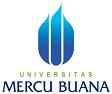 PENGUMUMAN JADWAL SEMINAR PROPOSAL TESISPROGRAM STUDI MAGISTER MANAJEMENPROGRAM PASCASARJANAQNO.HARI, TGL.JAMN.I.M.N A M ADOSEN PEMBIMBINGDOSEN PENELAAHKON-SEN-TRASITEMPAT/ RUANG01Jumat, 28 Oktober  2016 Pkl 09.0055114120103Ady SutrisnoDr. Setyo Riyanto, MM.Dr. R. Eddy Nugroho, MMMSDMKampus B Menteng M.40202Jumat, 28 Oktober  2016 Pkl 10.0055114120153SupriyantoDr. Setyo Riyanto, MM.Dr. R. Eddy Nugroho, MMMSDMKampus B Menteng M.40203Jumat, 28 Oktober  2016 Pkl 11.0055114110280Alfian Luther BiyangDr. R. Eddy Nugroho, MMDr. Setyo Riyanto, MM.MSDMKampus B Menteng M.402